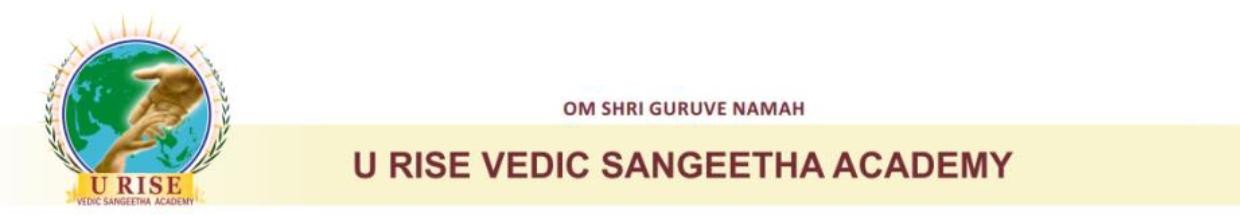 NAME OF PARTICIPANT: ________________________________________				         ________________________________________AGE: ______ years   						CLASS: ________ Std.DATE OF BIRTH: ________________________NAME OF SCHOOL/ACADEMY:____________________________________(Which they are representing)      					         _________________________________NAME OF GURU: _________________________________________________CONTACT NO.: ________________________ / __________________________EMAIL ID: ________________________________________________________ADDRESS: ________________________________________________________
__________________________________________________________________Please tick whichever applicable:ART FORM:   MUSIC          BHARATHNATYAM	    DRAWING/PAINTING DEBATE         HANDWRITING 	   SHLOKA          KATHAK          SPELL BEE  BHARATHNATYAM GR         KATHAK GR          MUSIC GRCATEGORY: Sub Junior (Category A)		     Junior (Category B)		     Sub Senior (Category C)		     Senior (Category D)TOTAL AMOUNT/REGISTRATION FEE ENCLOSED: Rs. ________ /-